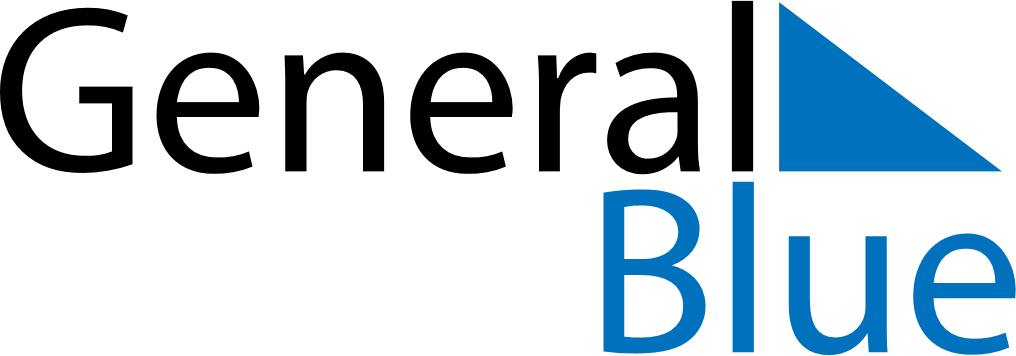 2022 - Q2Brazil 2022 - Q2Brazil 2022 - Q2Brazil 2022 - Q2Brazil 2022 - Q2Brazil 2022 - Q2Brazil AprilMONTUEWEDTHUFRISATSUNApril123April45678910April11121314151617April18192021222324April252627282930AprilMayMONTUEWEDTHUFRISATSUNMay1May2345678May9101112131415May16171819202122May23242526272829May3031JuneMONTUEWEDTHUFRISATSUNJune12345June6789101112June13141516171819June20212223242526June27282930JuneApr 15: Good FridayApr 17: Easter SundayApr 21: Tiradentes’ DayMay 1: Labour DayMay 8: Mother’s DayJun 12: Lovers’ DayJun 16: Corpus Christi